UTSC Campus AppThis mobile application will be the official mobile application for the University of Toronto Scarborough Campus. Currently, this app is being developed for Android devices. Target Audience & ProblemsAll of the above features help solve a variety of issues for the key users of this app: the students. Students, especially new students, are often confused about many aspects of their university career, such as finding new room numbers, staff/faculty contacts, bus schedules, and so on. The UTSC Mobile App serves as a convenient central hub for all of this information, giving students easy access to everything they need. FeaturesIt will contain 7 main features that will be listed on the main screen. These features are:Bus TrackingCampus MapComputer LabsCoursesDirectoryTimetableVideosBus trackingThis function tracks the expected arrival times of TTC buses in real time. The app takes information from TTC’s API and displays them to the user. Routes requested are the 38 Highland Creek (both eastbound and westbound), 95 York Mills Eastbound, and 116 Morningside Westbound. Further details of each route can be found by tapping/selecting it, where it will take the user to a display of Google Maps with each bus stop of the route overlaid. Campus MapThis function will display a Google Map for the user, with campus buildings overlaid on the map.  It will display the entire campus, including residence and surrounding areas. Other functions will allow the user to pinpoint his/her location via GPS and toggle building overlay on and off. Computer LabsComputer availability in the Library, IC, and BV wings will be displayed here. This function will allow users to see the number of free computers in each computer lab and room bookings in real time. The data will be taken from UTSC’s publically available databases.Course DescriptionsUnder this screen, users will be able to view the course descriptions of a particular. Users will have to enter the full course code, and a description will be pulled from the servers. DirectoryThis function allows users to search for staff and faculty members by their entire/part of their name, phone number, or department. The search will generate a list of matches, after selecting one of the matches, it will take the user to a screen of the individual’s information. Source information will be pulled from UTSC’s publically available databases.TimetableThe timetable allows users to find the lecture times for an individual course, and too bookmark a course into their “favorites” tab for future reference. This feature will use data services that are currently publicly available. VideoA list of videos will appear after the user selects this function. Videos will all be UTSC related. Each video will take the user to an in-app browser, where the user will be watching the selected video on YouTube. The back button will take the user back to the videos menu. Tentative Timeline ScreenshotsDateTaskApril 30thFinalize and submit app idea and team membersMonth of MayFirst team meeting to discuss general direction of projectMay 25thComplete app flowchartMay 31stFinish and submit the BlueprintJune 1stBlueprint DueJune 1st - 16thLayout of each pageJune 17th – July 17th Background coding and connectivity programmingWeek of July 16thPrototype DemonstrationsJuly 18th – 27thRefine design & GUIJuly 28th – Aug 16thTesting & fine-tuning August 17thFinal App Submission Deadline Main ScreenBus TrackingCampus MapComputer Labs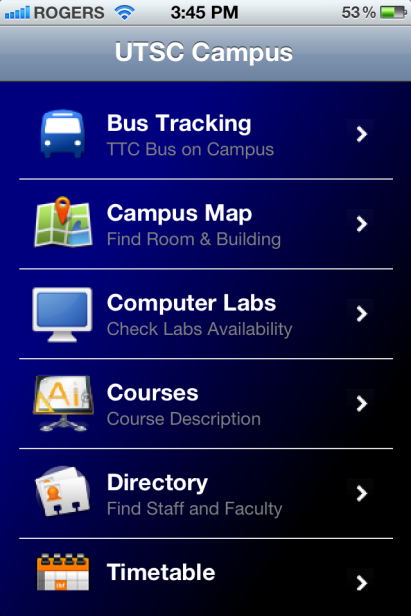 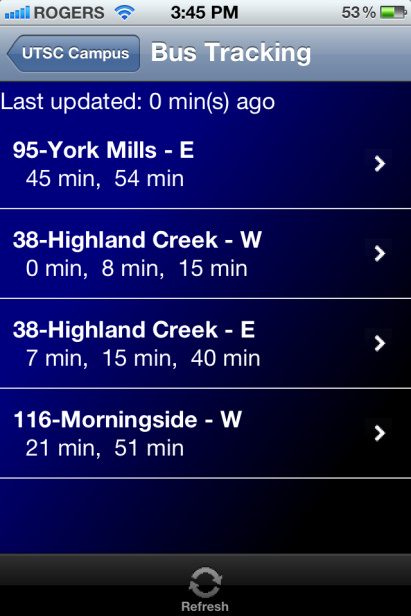 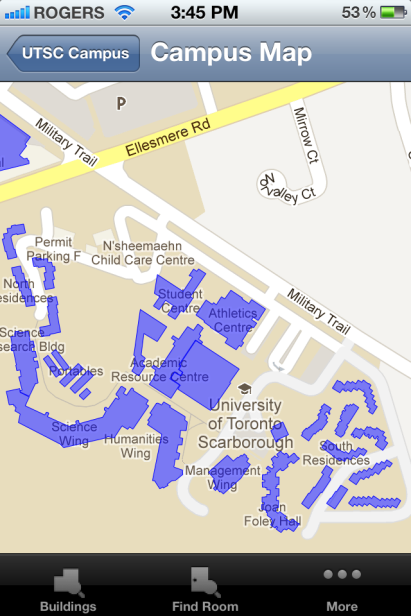 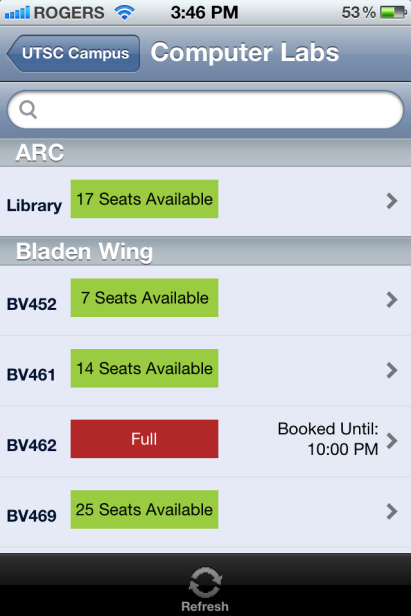 Computer Labs (Schedule)Course DescriptionDirectoryTimetable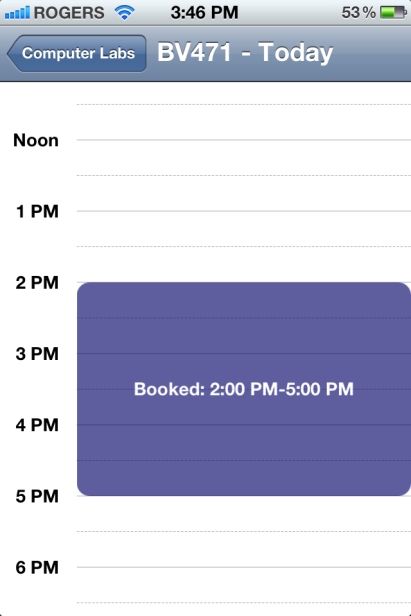 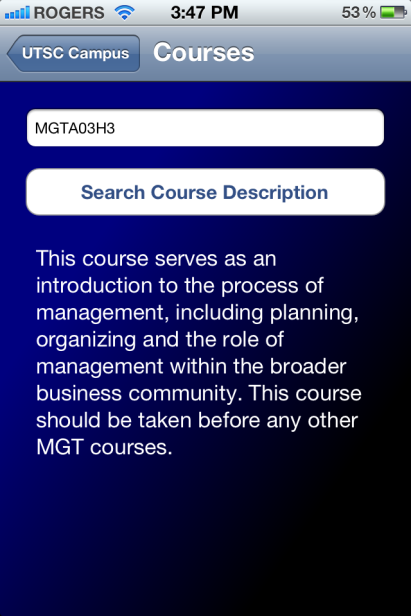 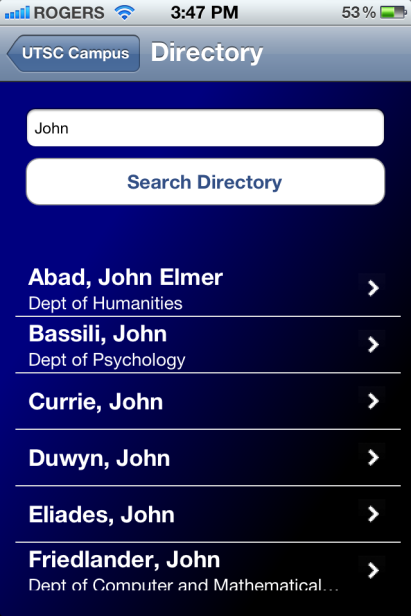 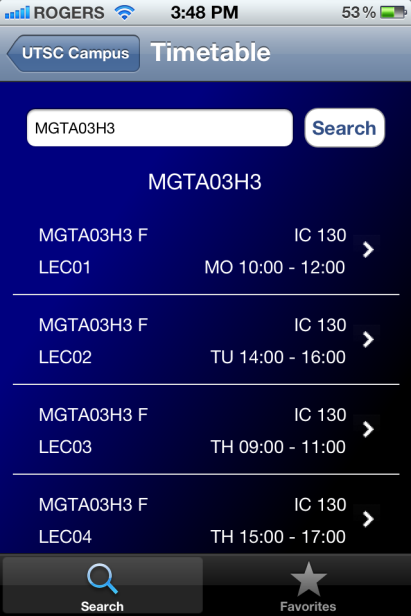 Videos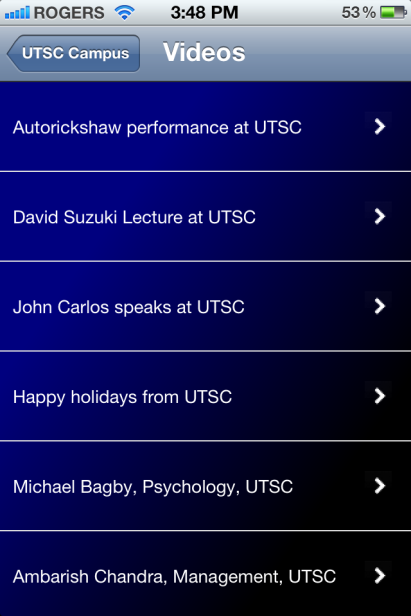 